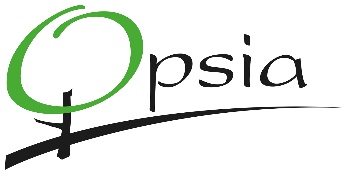 Opetus- ja sivistystoimen asiantuntijat ry, Opetus- ja sivistystoimen asiantuntijat ry (Opsia)								22.1.2021Opsia ry kiittää mahdollisuudesta antaa lausuntonsa ja näkee tärkeänä, että yhteistä koulutuspoliittista tilanne- ja tulevaisuuskuvaa on laadittu ja selonteko itsessään on hyvin tarpeellinen. Koulutuspoliittisessa selonteon luonnoksessa ilmastonmuutos ja kestävän kehityksen näköalat on jätetty selonteon loppuun. Kuitenkin ne ovat tulevaisuuden kehitystä vuoteen 2040 mennessä keskeisiä globaaleja ja kansallisia vaikuttavia trendejä. Ilmastonmuutoksen ehkäiseminen ja käänteen aikaansaaminen kestävän elämätavan uralle tulee olla koulutuspolitiikan keskeinen tavoite, joka läpäisee koko asiakirjan. Kunnat ja koulutuksen järjestäjät ovat keskeisessä roolissa ei pelkästään ympäristö- ja ilmastokasvattajina mutta myös siten millä tavoin ne omassa toiminnassa esimerkiksi hankinnoissaan ja rakennushankkeissaan edistävät kestävää kehitystä.Kestävän kehityksen mukaisen elämäntapa edellyttää koulutukselta transformaalisten taitojen ja positiivisen luontosuhteen edistämistä pitkäjänteisesti ja johdonmukaisesti. OCED:n Learning Compass 2030 tavoitteita ja sisältöjä tule sisällyttää koulutuspoliittisen selonteon keskeisiin tavoitteisiin ja sisältöihin. Globaali keskinäisriippuvuus lisääntyy ja sen myötä myös suomalaisen koulutuksen ja tutkimuksen on tehtävä enemmän ennen kuin ilmastokriisi, monimuotoisuuskriisi ja kestävyyskriisi toteutuvat peruuttamattomasti mahdollisesti ennen vuotta 2040.Selonteossa tulee asettaa tavoitteita myös koulutusjärjestelmän johtamisen kehittämiseen. Kansallisen koulutuspoliittisten tavoitteinen toteutuminen kuntaperusteisessa koulutusjärjestelmässämme ei voi tapahtua ilma hyvää johtamista ja varaamalla aikaa ja resursseja hyvään johtamiseen. Vaarana on, että kuntien toteuttama koulutuspolitiikka eriytyy taloudellistenresurssien puutteen ja tahtotilojen erilaisuuden takia, ja siten koulutuksen eriarvoisuus lisääntyy.Selonteossa ei oteta riittävän tarkasti kantaa koulutuksen ja tutkimuksen resursseihin. OECD:n tuoreen selvityksen mukaan koulutukseen investoiminen on Suomessa vähentynyt suhteessa Pohjoismaihin ja Suomi on ainoita maita, joissa oppilas-/opiskelijamenoja on leikattu.Koulutuspolitiikassa pitäisi edetä siihen tavoitteeseen, että koulutusleikkaukset palautettaisiin ja sen pohjalle rakennettaisiin kestävä rahoitus. Kuntien ja koulutuksen järjestäjille tulee valtion rahoittaa uusista velvoitteista aiheutuvat menot toteutuman mukaisesti. Esimerkiksi oppivelvollisuuden laajentamisen kustannukset on aliarvioitu ja sen takia kuntien ja koulutuksen järjestäjien menot tulevat kasvamaan tämänkin uuden normin takia. 